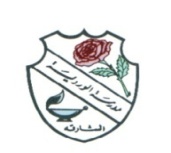 ROSARY SCHOOL, HALWANWEEKLY REVIEWGRADE- 4FEB 24, 2019 – FEB 28, 2019ASSESSMENTSUNMONTUESWEDTHURSDAYTest Dictée 4B,4C,4D,4E,4F 4HEnglish Spelling test  List-4 First Paragraph – Student’s Book: Page 67Test Dictée 4AMath Quiz Unit 4: DecimalsLessons: 1, 2 and 4.Workbook pages: 26, 27, 28, 29, 32 & 33.Test Dictée: 4G  اختبار لغة عربية: أقسام الفعل – الجملة الفعلية – الألف اللينة في نهاية الأسماء والأفعال والحروف من الوحدة الخامسة والسادسة – نشيد أطفال نحن ENGLISHCollins International – Unit 6 –   Making the headlines  Reading and Comprehension  –   Fossil Hunt  [ Magazine Text ]SB page- 71 / Exercises in the copy book. Read and comprehend a writing from a magazine  .Planning  and drafting – Magazine Article -SB page : 74 / Exercises  in the Copy BookIdentify different types of non-fiction text and their key features .Grammar  -  Connectives  -SB page: 73   / WB page: 41Use knowledge of punctuation and grammar to read with fluency.Writing - Magazine Article  -SB Page:74 / Exercises  in the Copy BookIdentify different types of non-fiction text and their key featuresExtended Practice  work [ Grammar ] – Parts of speechMATHSUnit 15: Position and MovementLesson 1: Recognising and describing positionsDescribe and identify positions on a gridLesson 3: AnglesKnow that angles are measured in degrees and one whole turn is 360°which is equal to four right anglesProject: Bring A4 size paper, different quadrilaterals (4 sided shapes), color pencil and markers on Thursday 28-02-19.SCIENCETopic 4 Sound 4.7 Pitch SB pgs. 66-67, WB pgs. 56*Investigate the factors that affect the pitch of a sound. *Investigate the way the pitch describes how high or low a sound is.Learn Keywords: vibration, pitch, high-pitched, low-pitchedWatch these links:https://www.youtube.com/watch?v=VnnpLaKsqGU (Explaining an electrical circuit)https://www.youtube.com/watch?v=vXAVduzMyO8&t=261s  (how is sound produced)https://www.youtube.com/watch?v=yMLTF_0PAQw  (high pitch and low pitch)https://www.youtube.com/watch?v=l124MIwZ1o0 (comparing high and low pitch)https://www.youtube.com/watch?v=Tqq0HLgfDKs (Pitch higher or lower)Revise lessons 3.3, 3.4, 5.1, 5.2 for quiz in the first week of March.Science Fair: Rosarian scientists who will present models (not experiment) must submit their models and display boards latest by Sunday, 24th Feb 2019. Those doing experiments must submit only their display boards latest by Sunday, 24th Feb 2019 and have to bring their materials on Wednesday, 27th Feb 2019. Those who want to wear lab coats should bring it on Wednesday, 27th Feb 2019 for the Science Fair! All the best, Rosarian scientists!ARABICقصة ياسمين .تسميع نشيد " فكرة تبذر الحلم "استماع .اختبار لغة عربية في الدروس التالية :( أقسام الفعل – الجملة الفعلية – الألف اللينة في نهاية الأسماء والأفعال والحروف من الوحدة الخامسة والسادسة – نشيد أطفال نحن – )RELIGIONتابع درس صلاة الجماعة .SOCIAL STUDIESدرس : جهود دولة الإمارات في حماية البيئة  .COMPUTERChapter 4: Control the computer  4.5 Add more sprites                                                                       (lab Exam will be conducted on MS Excel-Charts)FRENCHUnité 7: Le temps qu’il fait – Les adjectifs qualificatifs page 32 Dictée :livre page 31MORAL EDUCATION Project on PEACE And HARMONY. Students will bring A4 size paper, Color pencils, pictures related to peace and write few ways how to establish peace in the world and live in harmony.